STATE OF CALIFORNIA                                                                                                                   Edmund G. Brown Jr., Governor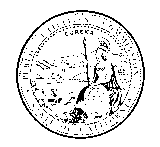 PUBLIC UTILITIES COMMISSION505 VAN NESS AVENUESAN FRANCISCO, CA  94102-3298Data Request to San Diego Gas & Electric, Southern California Edison, and Pacific Gas and Electric regarding Rate Impacts of Transportation Electrification Date: May 31, 2017Response Due: June 15, 2017To: 		Karen Shea		Pacific Gas and Electric CompanyKMS0@pge.com	Annette TranSouthern California Edison Companyannette.tran@sce.com(626) 302-1881Jennifer WrightSan Diego Gas & Electric Companyjwright@semprautilities.com(858) 654-1891From: 		Amy Mesrobian		CPUC, Energy Division		amy.mesrobian@cpuc.ca.gov		(415) 703-3175Carrie Sisto		CPUC Energy Division		Carolyn.sisto@cpuc.ca.gov		(415) 703-2872Provide annual utility rates to show the rate impacts of transportation electrification programs by year. Provide your response in Microsoft Excel using the attached template. Show the rates by rate class for each year from 2015 through 2023 in cents/kWh. Use the rate classes appropriate for your utility. I understand there were no approved pilots in 2015, but please include for some historical information.Within each year, show three columns as indicated in the Response Template below“base” what the rates would be absent the approved light-duty infrastructure pilots (Power Your Drive, Charge Ready, EV Charge Network)“w/ LD” the rates with the approved light-duty infrastructure pilots“w/ SB 350” the rates including the approved light-duty infrastructure pilots and the proposed priority and standard review SB 350 projectsWithin the response template that you submit to Energy Division, please include any supporting documentation in additional tabsResponse Template